Garmin GFC 700 Autopilot, SVT, XM, Air Conditioning, Ovation 3 Upgrade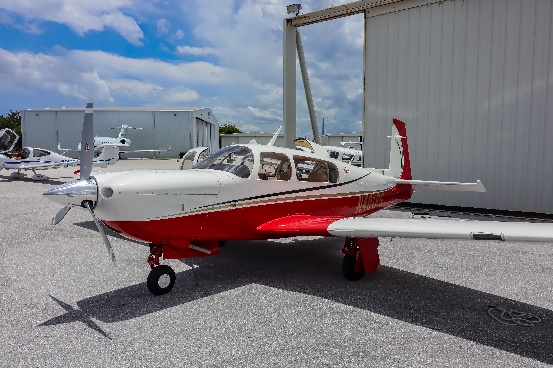 STATUS Total time, airframe: 775 hoursEngine: 775 hoursPropeller: 775 hoursAnnual: June 2020 – Mooney Service CenterEXTERIOR/INTERIORExterior trim: Matterhorn White Crown with Flight / Bright Red Base Interior: tan leather3 Passenger Rear Bench SeatAVIONICSGarmin GDU 1040, 10” Primary Flight Display, three-axis flight dynamics, air speed, altitude, VS, HSI with perspective md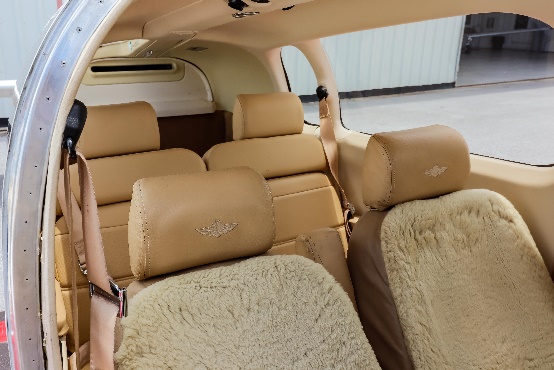 Garmin GDU 1040, 10” Multi-Function DisplayGarmin GDC 74A Integrated Digital Air Data Computer, constant display of TAS, CAS, wind direction, VSI and TATDual Garmin GIA63, integrated radio modules with IFR approved GPS, VHF navigation with ILS and VHF communication with 16-watt 8.33-kHz transceiversGMA 1347 Digital Audio Controller with Integrated Marker Beacon /IntercomGTX 345R Transponder – ADS-B In & OutGarmin GDL 69A Satellite Data Link - weather radar, satellite text, graphic weather datalink and audio infotainment AVIONICS OPTIONSGarmin GFC 700 Autopilot (altitude hold and trim, HDG preselect, electric trim, VS & FLC command, VOR/LOC/GS/REV/GPS coupling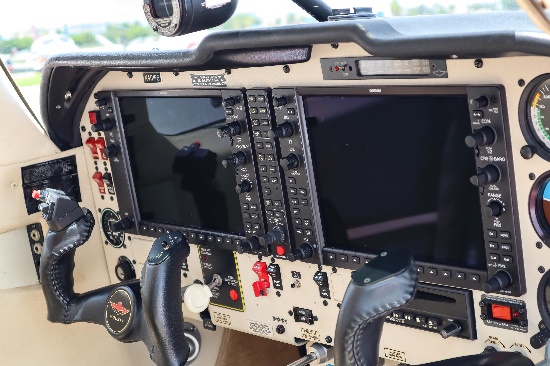 ADDITIONAL EQUIPMENTGoodrich WX 500 Stormscope (overlays on Garmin)	 Attitude Indicator Stand-by Electrical	         	            Installation of hot-wire plugs for Bose (pilot and copilot only)CD player	Avidyne TAS 600 Active Traffic	Garmin SVT Synthetic VisionAIRFRAME OPTIONSPrecise Flight Speed BrakesPlatinum engine	              		Oxygen system (77.1 cubic foot tank) Air conditioning (25,000 BTU high capacity)Fuel tanks: 102 gallons useableOvation 3 upgrade engine and prop	 